Lunes 13 abril.¡¡RESUCITÓ!! ¡¡ALELUYA!! Empecemos este tiempo precioso de Pascua con el evangelio de ayer domingo:<<El primer día de la semana, María la Magdalena fue al sepulcro al amanecer, cuando aún estaba oscuro, y vio la losa quitada del sepulcro.
Echó a correr y fue donde estaban Simón Pedro y el otro discípulo, a quien Jesús amaba, y les dijo:
«Se han llevado del sepulcro al Señor y no sabemos dónde lo han puesto».
Salieron Pedro y el otro discípulo camino del sepulcro. Los dos corrían juntos, pero el otro discípulo corría más que Pedro; se adelantó y llegó primero al sepulcro; e, inclinándose, vio los lienzos tendidos; pero no entró.
Llegó también Simón Pedro detrás de él y entró en el sepulcro: vio los lienzos tendidos y el sudario con que le habían cubierto la cabeza, no con los lienzos, sino enrollado en un sitio aparte.
Entonces entró también el otro discípulo, el que había llegado primero al sepulcro; vio y creyó.
Pues hasta entonces no habían entendido la Escritura: que él había de resucitar de entre los muertos>>.Que no nos quedemos a las puertas, Señor. Que entremos en el Misterio y, como hizo el discípulo, CREAMOS. Contigo la cruz adquiere sentido, el dolor adquiere sentido, la incertidumbre tiene respuesta, y la esperanza es más que un sueño. Tu resurrección da sentido a todo. Creamos eso ahora más que nunca.¡Buenos días!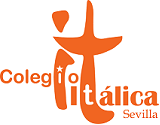 